ORDONANŢĂ nr. 11 din 11 mai 2020 MILITARĂ privind măsuri de prevenire a răspândirii COVID-19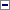 Având în vedere dispoziţiile art. 24 din Ordonanţa de urgenţă a Guvernului nr. 1/1999 privind regimul stării de asediu şi regimul stării de urgenţă, aprobată cu modificări şi completări prin Legea nr. 453/2004, cu modificările şi completările ulterioare, şi ale art. 2 şi art. 3 alin. (3) din Decretul nr. 240/2020 privind prelungirea stării de urgenţă pe teritoriul României,ţinând seama de evaluarea realizată de Comitetul Naţional pentru Situaţii Speciale de Urgenţă, aprobată prin Hotărârea nr. 22 din 11.05.2020,pentru punerea în aplicare a dispoziţiilor pct. 1 şi 4 din anexa nr. 2 la Decretul nr. 240/2020, în temeiul art. 20 lit. n) din Ordonanţa de urgenţă a Guvernului nr. 1/1999, aprobată cu modificări şi completări prin Legea nr. 453/2004, cu modificările şi completările ulterioare,ministrul afacerilor interne emite următoarea ordonanţă militară:Art. 1(1)Se prelungeşte măsura suspendării zborurilor efectuate de operatori economici aerieni spre Spania şi din Spania către România, pentru toate aeroporturile din România, începând cu data de 12 mai 2020 până la data de 14 mai 2020 inclusiv.(2)Măsura prevăzută la alin. (1) nu se aplică zborurilor efectuate cu aeronave de stat, zborurilor de transport marfă şi corespondenţă, umanitare sau care asigură servicii medicale de urgenţă, servicii tehnice, precum şi aterizărilor tehnice necomerciale.Art. 2(1)Se exceptează de la măsura de izolare la domiciliu personalul navigant român, maritim şi fluvial care se repatriază prin orice mijloc de transport, dacă la intrarea în ţară nu prezintă simptomele asociate COVID-19 şi sunt respectate condiţiile stabilite la art. 3 din Ordonanţa militară nr. 9/2020 privind măsuri de prevenire a răspândirii COVID-19.(2)Măsura se aplică începând cu data publicării prezentei ordonanţe militare în Monitorul Oficial al României, Partea I.Art. 3(1)Se ridică măsura de carantinare în oraşul Ţăndărei, judeţul Ialomiţa.(2)Măsura se aplică începând cu data publicării prezentei ordonanţe militare în Monitorul Oficial al României, Partea I.Art. 4(1)Sunt abilitate să asigure aplicarea şi respectarea prevederilor prezentei ordonanţe militare:a)Ministerul Transporturilor, Infrastructurii şi Comunicaţiilor, prin Autoritatea Aeronautică Civilă Română, pentru măsurile prevăzute la art. 1;b)Poliţia de Frontieră Română şi direcţiile de sănătate publică, pentru măsura prevăzută la art. 2.(2)Nerespectarea măsurilor prevăzute la art. 1 şi 2 atrage răspunderea disciplinară, civilă, contravenţională sau penală, în conformitate cu legislaţia în vigoare.Art. 5(1)Prezenta ordonanţă militară se publică în Monitorul Oficial al României, Partea I.(2)Furnizorii de servicii media audiovizuale au obligaţia de a informa publicul, prin mesaje difuzate regulat, pentru cel puţin 2 zile de la data publicării, despre conţinutul prezentei ordonanţe militare.-****-Publicat în Monitorul Oficial cu numărul 377 din data de 11 mai 2020Ministrul afacerilor interne,Marcel Ion Vela